АДМИНИСТРАЦИЯМУНИЦИПАЛЬНОГО ОБРАЗОВАНИЯСЕННОЙ ОКРУГСАНКТ-ПЕТЕРБУРГ        =================================================================                          190031,  Санкт-Петербург, наб.р. Фонтанки, 89, тел. 310-16-96, 310-48-29ПОСТАНОВЛЕНИЕ №93 от 12 мая 2015 годаОб утверждении Положения «О порядке проведения 
антикоррупционной экспертизы муниципальных правовых актов 
Администрации Внутригородского муниципального образования Санкт-Петербурга муниципального округа Сенной округ и их проектов в целях выявления в них положений, способствующих созданию условий для проявления коррупции»В соответствии с пунктом 3 части 1 статьи 3 Федерального закона от 17.07.2009 г. №172-ФЗ «Об антикоррупционной экспертизе нормативных правовых актов и проектов нормативных правовых актов», Постановлением Правительства Российской Федерации от 26.02.2010 г. №96 «Об антикоррупционной экспертизе нормативных правовых актов и проектов нормативных правовых актов» Администрация муниципального образования Сенной округПОСТАНОВИЛА:Утвердить Положение «О порядке проведения антикоррупционной экспертизы муниципальных правовых актов Администрации Внутригородского муниципального образования Санкт-Петербурга муниципального округа Сенной округ и их проектов в целях выявления в них положений, способствующих созданию условий для проявления коррупции»  согласно приложению №1.Опубликовать настоящее Постановление  в газете «Сенной округ».Постановление вступает в силу с момента его официального опубликования.Контроль за исполнением Постановления возложить на Главу Администрации  К.И.Кузьмичеву. Глава администрации	К.И. КузьмичеваПриложение №1к Постановлению Администрации муниципального образования Сенной округ № 93 от 12.05.2015ПоложениеО порядке проведения антикоррупционной экспертизы муниципальных правовых актов Администрации Внутригородского муниципального образования 
Санкт-Петербурга муниципального округа  Сенной округ и их проектов
в целях выявления в них положений, способствующих созданию условий 
для проявления коррупции1. Общие положения.1.1. Настоящее Положение определяет процедуру проведения антикоррупционной экспертизы муниципальных правовых актов Администрации МО Сенной округ и их проектов с целью выявления и устранения коррупциогенных факторов, а также порядок участия граждан и организаций всех организационно-правовых форм и форм собственности в проведении антикоррупционной экспертизы нормативных правовых актов и их проектов.1.2. Положение применяется в отношении нормативных правовых актов и проектов нормативных правовых актов Администрации МО Сенной округ.1.3. Уполномоченным лицом по проведению антикоррупционной экспертизы нормативных правовых актов и их проектов является Заместитель Главы Администрации МО Сенной округ.2. Проведение антикоррупционной экспертизы.2.1. Антикоррупционная экспертиза действующих нормативных правовых актов проводится в течение 15 рабочих дней со дня принятия решения о проведении антикоррупционной экспертизы.Антикоррупционная экспертиза проектов нормативных правовых актов проводится в течение 10 рабочих дней до дня принятия нормативных правовых актов.2.2. Антикоррупционная экспертиза не проводится в отношении отменённых или признанных утратившими силу нормативных правовых актов.2.3. Антикоррупционная экспертиза проводится в соответствии с Постановлением Правительства РФ от 26.02.2010 г. № 96 "Об антикоррупционной экспертизе нормативных правовых актов и проектов нормативных правовых актов" (вместе с "Правилами проведения антикоррупционной экспертизы нормативных правовых актов и проектов нормативных правовых актов", "Методикой проведения антикоррупционной экспертизы нормативных правовых актов и проектов нормативных правовых актов") (далее – Методика).3. Решение о проведении антикоррупционной экспертизы.3.1. Решение о проведении антикоррупционной экспертизы нормативных правовых актов и проектов нормативных правовых актов принимается Главой Администрации МО Сенной округ единолично. 3.2. Поводом для принятия решения о проведении антикоррупционной экспертизы действующих нормативных правовых актов являются поступившие в адрес Администрации МО Сенной округ письменные обращения органов государственной власти, иных государственных органов о возможной коррупциогенности указанных актов.4. Основные правила проведения антикоррупционной экспертизы.4.1. Эффективность проведения антикоррупционной экспертизы нормативных правовых актов и проектов нормативных правовых актов определяется ее системностью, достоверностью, проверяемостью результатов.4.2. Для обеспечения системности, достоверности, проверяемости результатов антикоррупционной экспертизы проводится экспертиза каждой нормы нормативного правового акта, проекта нормативного правового акта на коррупциогенность. Ее результаты излагаются единообразно с учетом состава и последовательности коррупционных факторов.4.3. По результатам антикоррупционной экспертизы нормативного правового акта, проекта нормативного правового акта составляется заключение, оформленное согласно приложению № 1 к настоящему Положению.В заключении отражаются следующие сведения:все выявленные положения нормативного правового акта, проекта нормативного правового акта, способствующие созданию условий для проявления коррупции, с указанием структурных единиц нормативного правового акта, проекта нормативного правового акта (разделы, главы, статьи, части, пункты, подпункты, абзацы) и соответствующих коррупционных факторов;рекомендации по изменению правовых норм для устранения коррупциогенности;наличие в нормативном правовом акте, проекте нормативного правового акта превентивных антикоррупционных норм.В заключении отражаются возможные негативные последствия сохранения в документе выявленных коррупциогенных факторов.В случае, если в положениях нормативного правового акта, проекта нормативного правового акта коррупциогенных факторов не выявлено, заключение составляется по форме, согласно приложению № 2 к настоящему Положению. 4.4. Заключение о коррупциогенности нормативного правового акта, проекта нормативного правового акта направляется  Главе Администрации МО Сенной округ.Приложение №1к Положению О  порядке проведения антикоррупционной экспертизы муниципальных правовых актов АдминистрацииВнутригородского муниципального образования Санкт-Петербурга муниципального округа  Сенной округ и их проектов в целях выявления в них положений, способствующих созданию условий для проявления коррупции ЗАКЛЮЧЕНИЕМуниципальный правовой акт (проект муниципального правового акта) ______________ __________________________________ на основании Постановления Администрации № ___ от ______ о проведении антикоррупционной экспертизы проанализирован на коррупциогенность в соответствии с Методикой, утвержденной Постановлением Правительства РФ от 26.02.2010 г. № 96  "Об антикоррупционной экспертизе нормативных правовых актов и проектов нормативных правовых актов". Целью анализа является выявление в данном документе положений прямо или косвенно способствующих коррупции, которые могут быть использованы муниципальными служащими для извлечения ненадлежащей выгоды (коррупциогенных факторов).Указать: 1) все выявленные положения нормативного правового акта, проекта нормативного правового акта, способствующие созданию условий для проявления коррупции, с указанием структурных единиц нормативного правового акта, проекта нормативного правового акта (разделы, главы, статьи, части, пункты, подпункты, абзацы) и соответствующих коррупционных факторов;2) рекомендации по устранению, ограничению либо коррекции выявленных коррупциогенных факторов;3) наличие в нормативном правовом акте, проекте нормативного правового акта превентивных антикоррупционных норм и рекомендации по их включению.«____» _______ 20___ г.ПодписьПриложение № 2к Положению О  порядке проведения антикоррупционной экспертизы муниципальных правовых актов АдминистрацииВнутригородского муниципального образования Санкт-Петербурга муниципального округа  Сенной округ и их проектов в целях выявления в них положений, способствующих созданию условий для проявления коррупции ЗАКЛЮЧЕНИЕМуниципальный правовой акт (проект муниципального правового акта) ______________ __________________________________ на основании Постановления Администрации МО Сенной округ № ___ от ______ о проведении антикоррупционной экспертизы  проанализирован на коррупциогенность в соответствии с Методикой, утвержденной Постановлением Правительства РФ от 26.02.2010 г. № 96  "Об антикоррупционной экспертизе нормативных правовых актов и проектов нормативных правовых актов".Целью анализа является выявление в данном документе положений прямо или косвенно способствующих коррупции, которые могут быть использованы муниципальными служащими для извлечения ненадлежащей выгоды (коррупциогенных факторов).По результатам анализа коррупциогенных факторов не выявлено.«____» _______ 20___ г.Подпись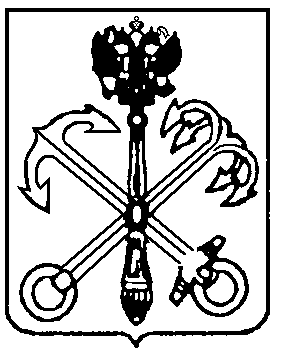 